SUMMER TIME    Zaśpiewajmy piosenkę „Good morning”   https://youtu.be/Zc5gLEbgny0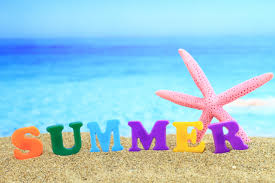 Posłuchaj piosenki „Summer song”       https://youtu.be/Zc5gLEbgny0Posłuchaj i powtarzaj słownictwo związane z latem i wakacjami https://www.youtube.com/watch?v=RZO0wcs7HYwZabaw się w detektywa. Klikaj w obrazki i powtarzaj. https://www.liveworksheets.com/worksheets/en/English_as_a_Second_Language_(ESL)/Listening_and_remembering/Beach_nk798439tdWysłuchaj „Let’s go to the beach”    -      https://youtu.be/Zc5gLEbgny0Spójrz na obrazki w rzędzie. Kliknij na obrazek, który różni się od pozostałych. Kliknij FINISH i sprawdź swoje odpowiedzi.        https://www.liveworksheets.com/bl825502vdZobacz co można robić na plaży https://www.liveworksheets.com/bl825502vdIt’s time to say ---------------- Goodbye to YOU!!! https://www.liveworksheets.com/bl825502vd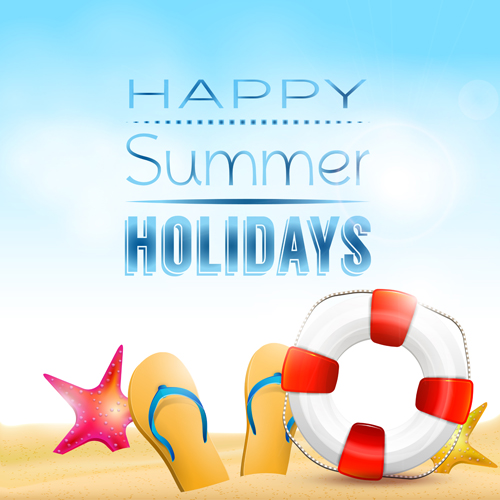 Drogie dzieci! Życzę Wam słonecznych i udanych wakacji.Niech letni czas będzie pełen niezapomnianych wrażeń!Wracajcie wypoczęci i uśmiechnięci!HAPPY HOLIDAYS!!! 